KONKURRANSEGRUNNLAGKonkurranse med forhandlingetter forskriftens del I og IIIfor anskaffelse avLøsning for håndtering av digitale mediefilerSaksnummer: 2019/3093 Innhold 1	GENERELL BESKRIVELSE	31.1	Oppdragsgiver	31.2	Beskrivelse av leveransen	31.3	Deltilbud	31.4	Bruk av underleverandører	41.5	Viktige datoer	42	REGLER FOR GJENNOMFØRING AV KONKURRANSEN OG KRAV TIL TILBUD	52.1	Anskaffelsesprosedyre	52.2	Krav til arbeids- og lønnsvilkår	52.3	Skatteattest	52.4	Taushetsplikt	52.5	Vedståelsesfrist	62.6	Oppdatering av konkurransegrunnlaget	62.7	Tilleggsopplysninger	63	DET EUROPEISKE EGENERKLÆRINGSSKJEMAET (ESPD)	63.1	Generelt om ESPD	63.2	Nasjonale avvisningsgrunner	63.3	Samlet angivelse for alle kvalifikasjonskrav i ESPD skjemaet	74	KVALIFIKASJONSKRAV	74.1	Leverandørens registrering, autorisasjon mv.	74.2	Leverandørens økonomiske og finansielle kapasitet	84.3	Leverandørens tekniske og faglige kvalifikasjoner	85	UTVELGELSESKRITERIER	96	TILDELINGSKRITERIER	106.1	Evalueringsmetode	127	INNLEVERING AV FORESPØRSEL OM DELTAKELSE I KONKURRANSEN	127.1	Innlevering av forespørsel	127.2	Forespørselens utforming	128	INNLEVERING AV TILBUD OG TILBUDSUTFORMING	128.1	Innlevering av tilbud	128.2	Tilbudets utforming	129	VEDLEGG	15GENERELL BESKRIVELSEOppdragsgiverStatpeds samfunnsmandat: Statped skal bidra til at barn, unge og voksne med særskilte opplæringsbehov best mulig kan mestre eget liv og være aktive deltakere i utdanning, arbeid og samfunnsliv.Statped er delt inn i fire regioner og har omtrent 730 årsverk og ledes av direktør Tone Mørk i OsloStatped har spesialpedagogisk spisskompetanse innenfor seks fagområder:ervervet hjerneskadehørselkombinerte syns- og hørselstap og døvblindhetsammensatte lærevanskerspråk/talesynSamt et landsdekkende ansvar for tjenester til samiske brukere (SEAD)Statped er en nasjonal etat under Utdanningsdirektoratet og gir støtte til kommuner og fylkeskommuner – hvor PP-tjenesten er bindeleddet og arbeider for å nå disse tre hovedmålene;Mål 1: gi spesialpedagogiske tjenester til kommuner og fylkeskommunerMål 2: videreutvikle spisskompetanse og formidle den videreMål 3: forskning og utviklingOppdragsgivers kontaktperson er:Eventuelle spørsmål kan rettes til kontaktpersonen per e-post. Det skal ikke være kontakt/kommunikasjon med andre personer hos oppdragsgiver hva gjelder denne konkurransen enn nevnte kontaktperson.Beskrivelse av leveransenKundens beskrivelse av leveransen følger av bilag 1 til kontrakt.DeltilbudDet er ikke adgang til å gi tilbud på deler av oppdraget.Årsaken til at oppdragsgiver ikke ønsker tilbud på deler av oppdraget er at nytten av løsningen avhenger av at alle elementer i den samspiller på mest mulig sømløs måte, og at elementene må fungere sammen i en helhet. Nytteeffekten av en fragmentert løsning reduseres vesentlig dersom det forutsettes for mange manuelle trinn i prosessen. Dette øker også risikoen for brukerfeil, hvilket kan ha direkte negative effekter knyttet til personvern. Sannsynligheten for at løsninger levert av separate leverandører ikke samvirker på ønsket måte ønskes redusert.Bruk av underleverandørerOppdragsgiver aksepterer bruk av underleverandører.Oppdragsgiver oppfordrer leverandører som bare kan levere deler av løsninger til å etablere samarbeid med andre leverandører, slik at ett samlet tilbud – og en samlet løsning - kan leveres. Oppdragsgiver vil kun inngå én kontrakt med én leverandør (hovedleverandør), men skal ha informasjon om bruk av underleverandører, jfr FOA §19-3.Viktige datoerKonkurransen blir kunngjort på DOFFIN 12.06.2019. For nærmere informasjon vises også til kunngjøringen. Oppdragsgiver har lagt opp til følgende tidsrammer for prosessen: Det gjøres oppmerksom på at tidspunktene etter åpning av tilbudene er foreløpige. En eventuell forlengelse av vedståelsesfrist kan kun skje med leverandørens samtykke. REGLER FOR GJENNOMFØRING AV KONKURRANSEN OG KRAV TIL TILBUD AnskaffelsesprosedyreAnskaffelsen gjennomføres i henhold til lov om offentlige anskaffelser av 17. juni 2016 (LOA) og forskrift om offentlige anskaffelser (FOA) FOR 2016-08-12-974. del I og del III. Kontraktstildeling vil bli foretatt etter prosedyren konkurranse med forhandling etter forutgående kunngjøring, jfr §13-1(2).Denne konkurransen innledes med en kvalifiseringsfase. Bare de tilbyderne som oppfyller kvalifikasjonskravene og har blitt invitert vil få anledning til å levere tilbud. Oppdragsgiver planlegger å invitere fem leverandører til å gi tilbud. Dersom flere enn fem kvalifiserte leverandører leverer forespørsel om deltakelse til konkurransen vil oppdragsgiver velge ut blant disse leverandørene på grunnlag av utvelgelseskriteriene i pkt. 5. Alle inviterte tilbydere vil få sine tilbud evaluert. Tilbyderne med de tre beste tilbudene etter innledende evaluering vil bli invitert til forhandlinger. Etter forhandlingene og eventuelle oppdaterte tilbud vil endelig evaluering av tilbudene bli foretatt og kontrakt tildelt en tilbyder. Krav til arbeids- og lønnsvilkårKontrakten vil inneholde krav om lønns- og arbeidsvilkår, dokumentasjon og sanksjoner i samsvar med forskrift om lønns- og arbeidsvilkår av 8. februar 2008 nr. 112.SkatteattestValgte leverandør skal på forespørsel levere skatteattest for merverdiavgift og skatteattest for skatt. Dette gjelder bare dersom valgte leverandør er norsk. Skatteattesten skal ikke være eldre enn 6 måneder regnet fra fristen for å levere forespørsel om å delta i konkurransen eller tilbud.TaushetspliktOppdragsgiver og dennes ansatte plikter å hindre at andre får adgang eller kjennskap til opplysninger om tekniske innretninger og fremgangsmåter eller drifts- og forretningsforhold det vil være av konkurransemessig betydning å hemmeligholde, jf. FOA § 7-4, jf. forvaltningsloven § 13.VedståelsesfristLeverandøren må vedstå seg sitt tilbud til det tidspunktet som er angitt i pkt. 1.5 ovenforOppdatering av konkurransegrunnlagetEventuelle rettelser, suppleringer eller endringer av konkurransegrunnlaget, samt spørsmål og svar i anonymisert form, vil bli formidlet til alle leverandører som har blitt invitert til å levere tilbud.TilleggsopplysningerDersom leverandøren finner at konkurransegrunnlaget ikke gir tilstrekkelig veiledning, kan han skriftlig be om tilleggsopplysninger gjennom oppdragsgivers konkurransegjennomføringsverktøy innen fristen som nevnt i punkt 1.5. Oppdragsgivers svar blir offentliggjort i konkurransegjennomføringsverktøyet, og tilgjengelig for alle tilbyderne i anonymisert form. Dersom det oppdages feil i konkurransegrunnlaget, bes det om at dette formidles skriftlig til oppdragsgivers kontaktperson.DET EUROPEISKE EGENERKLÆRINGSSKJEMAET (ESPD)Generelt om ESPDSom en foreløpig dokumentasjon på oppfyllelse av kvalifikasjonskrav, at det ikke foreligger avvisningsgrunner og eventuelt oppfyllelse av utvelgelseskriterier skal leverandøren fylle ut vedlagte ESPD skjema. Skjemaet skal leveres sammen med forespørselen om deltakelse.Oppdragsgiver kan på ethvert tidspunkt i konkurransen be leverandøren levere alle eller deler av dokumentasjonsbevisene dersom det er nødvendig for å sikre at konkurransen gjennomføres på riktig måte. Nasjonale avvisningsgrunnerI henhold til ESPD del III: Avvisningsgrunner, seksjon D: «Andre avvisningsgrunner som er fastsatt i den nasjonale lovgivingen i oppdragsgiverens medlemsstat» De norske anskaffelsesreglene går lenger enn hva som følger av avvisningsgrunnene angitt i EUs direktiv om offentlige anskaffelser og i standardskjemaet for ESPD. Det presiseres derfor at i denne konkurransen gjelder og alle avvisningsgrunnene i anskaffelsesforskriftens § 24-2, inkludert de rent nasjonale avvisningsgrunner. Følgende av avvisningsgrunnene i anskaffelsesforskriften § 24-2 er rent nasjonale avvisningsgrunner:-	§24-2(2). I denne bestemmelsen er det angitt at oppdragsgiver skal avvise en leverandør når han er kjent med at leverandøren er rettskraftig dømt eller har vedtatt et forelegg for de angitte straffbare forholdene. Kravet til at oppdragsgiver skal avvise leverandører som har vedtatt forelegg for de angitte straffbare forholdene er et særnorsk krav.-	24-2(3) bokstav i. Avvisningsgrunnen i ESPD skjemaet gjelder kun alvorlige feil i yrkesutøvelsen, mens den norske avvisningsgrunnen også omfatter andre alvorlige feil som kan medføre tvil om leverandørens yrkesmessige integritet.Samlet angivelse for alle kvalifikasjonskrav i ESPD skjemaetI denne konkurransen kan leverandørene i ESPD skjemaet gi en samlet erklæring om at han oppfyller samtlige av de kvalifikasjonskravene som fremkommer at dette konkurransegrunnlaget. Dette gjøres i ESPD skjemaets del IV seksjon a.KVALIFIKASJONSKRAVFor å kunne bli invitert til å levere tilbud til konkurransen må interesserte leverandører fylle ut det elektroniske egenerklæringsskjema som en foreløpig dokumentasjon på oppfyllelse av kvalifikasjonskravene nedenfor. Leverandørens registrering, autorisasjon mv.Leverandørens økonomiske og finansielle kapasitetDersom leverandøren har saklig grunn til ikke å fremlegge den dokumentasjon oppdragsgiver har krevd, kan han dokumentere sin økonomiske og finansielle kapasitet ved å fremlegge ethvert annet dokument som oppdragsgiver anser egnet.Leverandørens tekniske og faglige kvalifikasjoner  I vurderingen av om kvalifikasjonskravene i kapittel 4.2 og 4.3 er oppfylt, skal økonomisk og teknisk kapasitet hos leverandør, eventuelt selskap med eierrettigheter, og eventuelle underleverandører legges til grunn. Dersom leverandøren viser til underleverandørers kvalifikasjoner ved oppfyllelse av kvalifikasjonskravene, må det vedlegges en skriftlig bekreftelse fra underleverandøren om at leverandøren har rådighet over underleverandørs ressurser.UTVELGELSESKRITERIERDersom det melder seg flere enn fem leverandører som oppfyller minstekravene til kvalifikasjoner, vil oppdragsgiver rangere leverandørene på følgende måte:Leverandørene rangeres basert på erfaring med ulike etterspurte elementer i løsningen. I den sammenheng vurderes i hvilken grad de beskrevne sammenlignbare oppdragene er relevante for denne anskaffelsen, samt hvor omfattende erfaringer de har. TILDELINGSKRITERIEREtter at inntil fem leverandører er kvalifisert til å levere tilbud, og har fått invitasjon til dette, skal tilbud leveres og vurderes iht kriteriene nedenfor.Tildelingen skjer på basis av hvilket av de utvalgte leverandørers tilbud som har det beste forholdet mellom kostnad og kvalitet, basert på følgende kriterier:EvalueringsmetodeHvert av elementene i tildelingskriteriene vil vurderes av minst 2 personer hos oppdragsgiver. Vurderingen vil skje separat, og den som vurderer vil sette en score per kriterium. B-krav vil vektes høyere enn C-krav.For hvert krav vil det bli gitt en poengsum fra 1-10, og en begrunnelse for denne. Kravene vektes, og score for hvert enkelt krav aggregeres til en samlet poengsum for tildelingskriteriet. INNLEVERING AV FORESPØRSEL OM DELTAKELSE I KONKURRANSENInnlevering av forespørselForespørselen skal leveres via www.eu-supply.com (KGV Light). Forespørselens utformingForespørselen skal leveres etter den utforming det elektroniske systemet for innlevering angir.INNLEVERING AV TILBUD OG TILBUDSUTFORMING Dette punktet er kun aktuelt for de leverandørene som har blitt kvalifisert og utvalgt til å få levere tilbud etter endt kvalifiseringsrunde. Alle leverandører må først levere forespørsel om deltakelse, i henhold til punktet over, for så å avvente eventuell invitasjon til å levere tilbud. Leverandører som leverer forespørsel men ikke blir invitert til å levere tilbud vil få beskjed om dette.Innlevering av tilbudTilbudet skal leveres via KGV light.Tilbudets utformingTilbudet skal leveres etter den utforming det elektroniske systemet for innlevering angir. FORHANDLINGSFASE Figuren nedenfor illustrerer oppdragsgivers prosedyre for forhandlingsfasen og tildeling av tilbud. 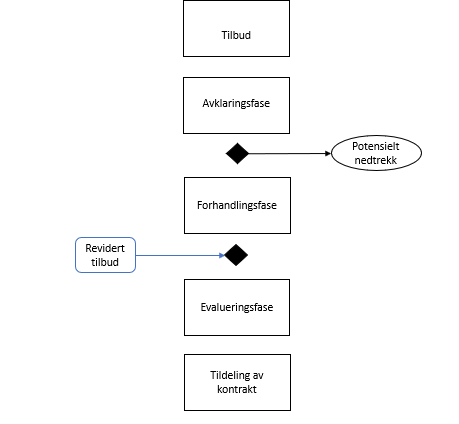 Alle evalueringer og rangeringer gjennom prosessen er basert på etablerte prosedyrer og tildelingskriterier. Avklaringsfase Når fristen for å innlevere tilbud har passert skal oppdragsgiver foreta en vurdering av de innleverte tilbudene og om de er inngitt innen fristen.Oppdragsgiver vil da vurdere om det er gitt fullstendige tilbud som samsvarer med konkurransegrunnlaget. Oppdragsgiver vil foreta en evaluering hvor det kan være behov for avklaringsspørsmål som tilbyder må besvare. Potensielt nedtrekk Hvis det foreligger vesentlige mangler, forbehold, uklarheter ved tilbudet, eller oppdragsgiver vurderer at tilbyder ikke har noen mulighet for å vinne konkurransen vil kunden vurdere å utelukke tilbyderen fra videre deltakelse i konkurransen. En utelukkelse skal gis skriftlig med en kort begrunnelse. Forhandlingsfase I denne fasen skal tilbudene, med eventuelle oppdateringer fra avklaringsfasen, evalueres. Det skal foretas en individuell vurdering basert på tildelingskriteriene, og en rangering basert på disse. Oppdragsgiver kan på dette tidspunktet velge å tildele kontrakt til det beste tilbudet, dersom man anser at det på en tilstrekkelig måte dekker oppdragsgivers behov. Dersom oppdragsgiver velger å ikke tildele kontrakt, skal det gis skriftlig tilbakemelding om hva som er nødvendig å forbedre for å ha et konkurransedyktig tilbud. Revidert tilbud Basert på denne tilbakemeldingen får tilbyderne anledning til å inngi et revidert tilbud. Revidering av tilbudene innebærer ikke at leverandørens opprinnelige tilbud har bortfalt. Evalueringsfase I denne fasen skal tilbudene, med eventuelle oppdateringer fra avklaringsfasen, evalueres. Det skal foretas en individuell vurdering basert på tildelingskriteriene, og en rangering basert på disse. Det kan her være behov for ytterligere spørsmål og møter i avklaringsøyemed. Tildeling av kontrakt Kontrakt tildeles deretter til den tilbyder som har det beste tilbudet basert på tildelingskriteriene. Oppdragsgiver kan på ethvert tidspunkt i prosessen velge å tildele kontrakt til en tilbyder uten å gjennomføre alle stegene som skissert ovenfor. VEDLEGGKontrakt m/bilagBehovsspesifikasjonKravtabell (Excel)PrisskjemaReferanseliste med minst 3 referanser fra siste 3 årNavn:Espen R. Harame-postEspen.r.haram@statped.noAktivitetTidspunktFrist for å stille spørsmål til kvalifiseringsprosessenFredag 12.07.2019Frist for å levere forespørsel om å bli kvalifisertOnsdag 17.07.2019 kl. 12.00Meddelelse om resultat av kvalifiseringenFredag 02.08.2019Frist for å levere tilbudOnsdag 28.08.2019 kl. 12.00TilbudsåpningFredag 30.08.2019 kl. 12.00Evaluering/ForhandlingUke 36 - 37Tilbudsfrist tilbud 2 Fredag 20.09.2019 kl. 12.00EvalueringUke 39 Meddelelse om valg av leverandør30.09.2019Klagefrist10.10.2019 kl. 12.00Kontraktsinngåelse14.10.2019Tilbudets vedståelsesfrist06.12.2019 kl. 12.00Krav 	Dokumentasjonskrav Leverandøren skal være registrert i et foretaksregister, faglig register eller et handelsregister i den staten leverandøren er etablert.Norske selskaper: FirmaattestUtenlandske selskaper: Godtgjørelse på at selskapet er registrert i foretaksregister, faglig register eller et handelsregister i den staten leverandøren er etablert.Krav Dokumentasjonskrav Leverandøren skal ha tilstrekkelig økonomisk og finansiell kapasitet til å kunne utføre kontrakten. Kredittverdighet uten krav til sikkerhetsstillelse vil være tilstrekkelig til å oppfylle kravet.Fremleggelse av foretakets siste årsregnskap og eventuelle bemerkninger/kommentarer. Nyere opplysninger som har relevans til foretakets regnskapstall, herunder siste ajourførte regnskap. Det må synliggjøres at selskapet har økonomisk soliditet til å gjennomføre kontraktsperioden. Kredittvurdering som baserer seg på siste kjente regnskapstall. Ratingen skal være utført av kredittopplysningsvirksomhet som har konsesjon til å drive slik virksomhet.Utvidet rapport fra et offentlig godkjent kredittvurderingsselskap som inneholder kredittvurdering av leverandør – typisk angitt ved bokstavkarakter eller kortfattet tekst, samt forklaring av disse. Rapporten skal inneholde revisors beretning, negative betalingsanmerkninger, regnskap og ratinghistorikk. Rapporten skal basere seg på siste kjente regnskapstall. Eventuelt stiftelsesdokument med åpningsbalanse for nystartet selskap. Krav 	Dokumentasjonskrav Leverandøren skal ha erfaring fra sammenlignbare oppdrag.Beskrivelse av leverandørens inntil 3 mest relevante oppdrag i løpet av de siste 3 årene. Beskrivelsen må inkludere angivelse av oppdragets verdi, tidspunkt og mottaker (navn, telefon og e-post.) Det er leverandørens ansvar å dokumentere relevans gjennom beskrivelsen. Leverandøren kan dokumentere erfaringen ved å vise til kompetanse til personell han råder over og kan benytte til dette oppdraget, selv om erfaringen er opparbeidet mens personellet har utført tjeneste for en annen leverandør.Med sammenlignbare oppdrag menes ikke nødvendigvis at leverandøren har levert nøyaktig den type tjeneste som etterspørres i denne konkurransen, men at leverandøren har erfaring med å sette sammen forskjellige produkter innenfor det området som omfattes av kontrakten til en helhetlig løsning. TildelingskriterierVektDokumentasjonskravPris / KostnadUnder dette kriteriet vurderes:tilbudt prislivssykluskostnaderinterne kostnader45 %Ferdig utfylt prisskjema. Prisskjemaet inneholder felter for:UtviklingskostnaderÅrlige vedlikeholds-kostnaderÅrlige lisenskostnaderEtableringskostnader lisenserEtableringskostnader servereEtableringskostnader opplæringAndre etableringskostnaderÅrlige vedlikeholds-kostnader (fra år 2)Årlige lisens-kostnader (fra år 2)Andre årlige kostnader (fra år 2)Årlige interne timer til drift og vedlikehold av løsningenKvalitetI løsningen (40%)Funksjonalitet i løsningenPersonvern og informasjonssikkerhetTeknisk løsningBrukervennlighet og universell utformingFleksibilitet og mulighet for videreutvikling og senere tilpasningerI den tilbudte organisasjonen (15%)Utviklingsprosess og samhandling mellom kunde og leverandørForslag til plan for utrulling og opplæring55 %Leverandør skal levere ferdig utfylt kravtabell (Excel) over krav og behov beskrevet i behovsspesifikasjonen (jfr. Vedlegg). Kravtabellen viser de ulike behovene som skal vurderes ut fra kriteriene til venstre.Leverandør skal levere overordnet beskrivelse av forslag til utviklingsprosess, utrullingsplan og opplæringsplan, hvor også fordeling av roller og ansvar er beskrevet, samt hvordan samhandling skal finne sted.